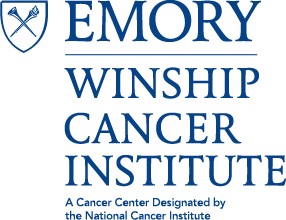 December 1, 2016 Dear Sir or Madam:  Winship Cancer Institute of Emory University, as part of Emory Healthcare, respectfully requests your company to support a table top exhibit at the 9th Annual Oncology Nursing Symposium at the Atlanta Evergreen Conference Resort on March 17-18, 2017 in Stone Mountain, Georgia. All exhibit levels include a 6ft table; complimentary registration(s) based on level selected; entrance to the meeting sessions, breakfast, lunch, and breaks; company listed in all symposium materials; and a final attendee list.  The following levels are available based on proximity and visibility to the main meeting room: $5,500 – Gold Level 4 complimentary registrations for a total of 4 representatives (limited to 6 exhibits total)$3,000 – Silver Level 3 complimentary registrations for a total of 3 representatives $1,500 – Bronze Level 2 complimentary registrations for a total of 2 representatives Exhibit tables will be in place during registration and dinner Friday evening and all day during the Saturday program. (See agenda for details.)  The tables are six feet long and will have a tablecloth. We request that your exhibit remain in place through the duration of the meeting. The exhibit area is located outside of the meeting rooms and there will be multiple pharmaceutical companies exhibiting.   The 9th Annual Oncology Nursing Symposium provides an intimate learning environment where the varied facets of oncology nursing will be explored, including inpatient nursing, outpatient nursing, advanced nursing practice, and research nursing. Nationally recognized speakers will review clinical experiences, present solutions to ethical challenges, discuss select targeted agents and new therapies, and provide updates on current research in nursing practice. The symposium will update healthcare professional on the emerging trends in oncology nursing clinical practice and research, and will provide participants with practical strategies and hands-on tools to improve their nursing practice.  We anticipate attendance of 350 nurses, nurse practitioners, physician’s assistants, and other healthcare professionals involved with the care of oncology and hematology patients from the southeast, including metro Atlanta community practices, academic centers, and nursing schools.    This live activity is approved for up to 8 contact hours through Emory Nursing Professional Development Center (ENPDC).  It is accredited as a provider of continuing nursing education by the American Nurses Credentialing Center’s Commission on Accreditation.  No conflict of interest has been found with the speaker for this CNE activity nor with the members of the planning committee.  Partial credit hours are available for attending only one day of the two-day symposium. Upon completion of this educational activity, participants should be able to: Recognize signs of burnout and compassion fatigue Identify strategies for preventing and overcoming burnout Create a Self-Care Action Plan Develop best practices for triaging patient calls Develop staffing model for managing telephone calls Recognize the importance of tele-health in oncology nursing practice Improve and strengthen team communication and techniques when presenting information, Options, and education for any patient and family in need of Palliative Care support Identify common side effects of chemotherapy and radiation Describe common questions to ask when assessing side effects Identify interventions used to help manage and decrease side effects Understand CAR-T Cell Therapy mechanism of action Define CAR-T Cell Therapy indications Name two acute complications of CAR-T Cell therapy Stratify Cytokine Release Syndrome (CRS) severity based on Grading Scale List at least one CRS Therapy Options Name one element of CAR-T Cell Management long-term Discuss and understand various roles a Nurse Practitioner plays in clinical trials Discuss and understand the responsibilities and the roles Registered Nurses play in clinical trials, 	Both from an inpatient and outpatient perspective 	 	 	 	 Discuss and understand the role of clinical trial coordinators Describe the value and importance of specialty pharmacy Discuss the newest oral chemotherapy agents Recognize the pharmaceutical pipeline as it relates to oral chemotherapy Discuss the future of cancer treatment as it pertains to oral chemotherapy Recognize Cardiotoxic side effects of anthracycline & Herceptin 	 	 Optimize treatment for prevention/treatment of cardiomyopathy due to cardiotoxic agent Understand surveillance for cardiotoxicity in survivors Manage stress more effectively by changing their perspective and seeing the humor in their life Connect and communicate with others more effectively by using empathy, clarity, and humor Manage the work environment so that you are more effective and have more fun Review our understanding of how we deliver patient centered care to day and in the future 	  	 To participate as an exhibitor, please register online and select the EXHIBITORS/SPONSORS registration option for this event. Credit card payments will be processed through Emory and a receipt will be sent to the email that is used to register.  If the company is paying by check, please register your contact information online to ensure you receive the exhibit/event communication. Checks may be made to:  Winship Cancer Institute of Emory University  Attn:  Monique Jones 1365C Clifton Road, Suite C-2004 Atlanta, GA 30322  Tax ID # 58-0566256   	**Please note 2017 Winship Nursing Symposium on the check. Please email monique.jones@emoryhealthcare.org with any questions. 